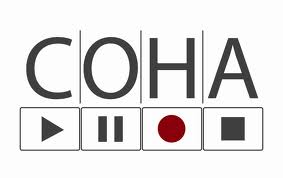 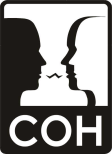 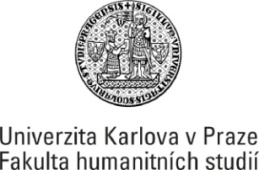 Závazná přihláškaXVI. setkání historiků a příznivců orální historiehrad Sovinec, 2. – 4. 6. 2017Jméno, příjmení, titul:E-mail, telefon:Instituce:							Název příspěvku:Abstrakt příspěvku (max. 20 řádků):Uveďte krátkou anotaci své bakalářské, diplomové nebo disertační práce, včetně teoretických a metodologických problémů, badatelských otázek a prozatímních zjištění, které budou předmětem diskuse.Technické požadavky na prezentaci:Požaduji ubytování 					z 2. na 3. 6.			ano - ne 							z 3. na 4. 6.			ano - neObjednávám stravu					2 .6.	večeře			ano - ne3. 6. 	oběd			ano - nevečeře			ano - nePřihlášku zašlete na adresu schindler@usd.cas.cz a v kopii vanek@usd.cas.cz nejpozději do 30. 4. 2017.